บันทึกข้อความ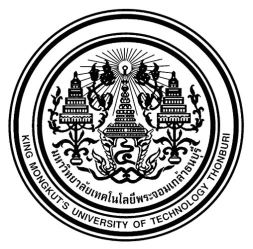 ส่วนงาน............................................................................................... 		โทร....................................................ที่ ….……………/.....................................................................................  	วันที่...................................................เรื่อง	แบบเสนอโครงการวิจัยในมนุษย์ เพื่อขอรับการประเมินจริยธรรมการวิจัยในมนุษย์แบบยกเว้น (Exemption) เรียน  ประธานคณะกรรมการจริยธรรมการวิจัยในมนุษย์ มจธ. ผ่านคณะอนุกรรมการจริยธรรมการวิจัยในมนุษย์ประจำคณะ/        สำนัก…………………………………..      ข้าพเจ้า......................................................ตำแหน่ง...................................สังกัด..........................................................ขอเสนอโครงการวิจัยเรื่อง  (ชื่อภาษาไทยและภาษาอังกฤษ)............................................................................................................................................…………………………………………………………………………………………………………………………...……………………เพื่อขอประเมินจริยธรรมการวิจัยในมนุษย์แบบยกเว้น และได้แนบเอกสารประกอบการประเมิน จำนวน 1 ชุด  ดังนี้จึงเรียนมาเพื่อโปรดพิจารณากรุณากรอกข้อมูลและลงนามในเอกสารให้ครบถ้วนลำดับรายการเอกสารมีไม่มี(โปรดชี้แจง)1แบบตรวจสอบโครงการวิจัยที่เข้าข่ายการขอประเมินจริยธรรมการวิจัยในมนุษย์แบบยกเว้น (Exemption Review Checklist, IRB Checklist)2บันทึกข้อความแบบเสนอเพื่อขอประเมินจริยธรรมการวิจัยในมนุษย์แบบยกเว้น (IRB Form-01)3โครงการวิจัย/กิจกรรมฉบับสมบูรณ์4ประกาศนียบัตรการอบรมจริยธรรมการวิจัยในมนุษย์ในสาขาที่ขอประเมิน ของ ผู้วิจัย (ทุกคน) และ/หรืออาจารย์ที่ปรึกษา5รายละเอียดเครื่องมือ/อุปกรณ์ ที่ใช้ในการวิจัย (เช่น แบบสอบถาม ข้อคำถามการสัมภาษณ์ อื่น ๆ ดูในคู่มือนักวิจัย)6เอกสารการสอบผ่านเค้าโครง/โครงร่างการวิจัย/เค้าโครงวิทยานิพนธ์/สารนิพนธ์7ไฟล์เอกสารลำดับ 1-6 ส่งเป็นไฟล์ MS Word (ยกเว้น 4.ใบประกาศนียบัตรฯ และ 6.เอกสารสอบผ่านเค้าโครงฯ ให้ส่งเป็นไฟล์ PDF)ลงชื่อ ...................................................(............................................................)หัวหน้าโครงการวิจัย/นักศึกษาลงชื่อ ...................................................(............................................................)หัวหน้าภาควิชา/ประธานหลักสูตรหรือสายวิชา/อาจารย์ที่ปรึกษา 1รายละเอียดเกี่ยวกับหัวหน้าโครงการ/อาจารย์ที่ปรึกษารายละเอียดเกี่ยวกับหัวหน้าโครงการ/อาจารย์ที่ปรึกษาชื่อ-สกุล (ภาษาไทยและภาษาอังกฤษ)ชื่อ-สกุล (ภาษาไทยและภาษาอังกฤษ)ภาควิชา/สาขาวิชา/ศูนย์คณะ/สำนัก/สถาบันเบอร์โทรศัพท์Email:รายละเอียดเกี่ยวกับนักศึกษา หรือผู้ประสานงานโครงการวิจัยรายละเอียดเกี่ยวกับนักศึกษา หรือผู้ประสานงานโครงการวิจัยชื่อ-สกุล (ภาษาไทยและภาษาอังกฤษ)ชื่อ-สกุล (ภาษาไทยและภาษาอังกฤษ)☐ ปริญญาตรี ☐ ปริญญาโท ☐ ปริญญาเอก☐ ปริญญาตรี ☐ ปริญญาโท ☐ ปริญญาเอกภาควิชา/สาขาวิชา/ศูนย์คณะ/สำนัก/สถาบันเบอร์โทรศัพท์Email:2ชื่อโครงการ/กิจกรรม ชื่อโครงการ/กิจกรรม (ภาษาไทย)(ภาษาไทย)(ภาษาอังกฤษ)(ภาษาอังกฤษ)แหล่งทุนสนับสนุนโครงการวิจัย (Funding)  ☐  ไม่มีทุน   ☐  มีทุน  (แนบหลักฐานแหล่งทุน)	       ☐  ภายในมหาวิทยาลัย     ระบุแหล่งทุน ___________________________________      ☐  ภายนอกมหาวิทยาลัย   ระบุแหล่งทุน ___________________________________☐  อยู่ระหว่างการขอทุน      ☐  ภายในมหาวิทยาลัย     ระบุแหล่งทุน ___________________________________      ☐  ภายนอกมหาวิทยาลัย   ระบุแหล่งทุน ___________________________________แหล่งทุนสนับสนุนโครงการวิจัย (Funding)  ☐  ไม่มีทุน   ☐  มีทุน  (แนบหลักฐานแหล่งทุน)	       ☐  ภายในมหาวิทยาลัย     ระบุแหล่งทุน ___________________________________      ☐  ภายนอกมหาวิทยาลัย   ระบุแหล่งทุน ___________________________________☐  อยู่ระหว่างการขอทุน      ☐  ภายในมหาวิทยาลัย     ระบุแหล่งทุน ___________________________________      ☐  ภายนอกมหาวิทยาลัย   ระบุแหล่งทุน ___________________________________ระยะเวลาดำเนินโครงการวิจัยระยะเวลาดำเนินโครงการวิจัยเริ่มโครงการวิจัย เดือน……………..…ปี………..…….. สิ้นสุดโครงการวิจัย เดือน……………..…ปี………..……..เริ่มโครงการวิจัย เดือน……………..…ปี………..…….. สิ้นสุดโครงการวิจัย เดือน……………..…ปี………..……..ระยะเวลาเก็บข้อมูลระยะเวลาเก็บข้อมูลเริ่มเก็บข้อมูล เดือน……………..…ปี………..…….. สิ้นสุดเก็บข้อมูล เดือน……………..…ปี………..……..(ให้เริ่มเก็บข้อมูลหลังจากได้รับการรับรองการประเมินโครงการจากคณะกรรมการฯ)เริ่มเก็บข้อมูล เดือน……………..…ปี………..…….. สิ้นสุดเก็บข้อมูล เดือน……………..…ปี………..……..(ให้เริ่มเก็บข้อมูลหลังจากได้รับการรับรองการประเมินโครงการจากคณะกรรมการฯ)3อาสาสมัครในโครงการวิจัยอาสาสมัครในโครงการวิจัยอาสาสมัครในโครงการวิจัยเป็น กลุ่มเปราะบาง (Vulnerable Subject) หรือไม่  ☐  ไม่ใช่     ☐  ใช่  ระบุ       ☐  ทารกในครรภ์/ตัวอ่อน                                 ☐  ทารก เด็ก (อายุต่ำกว่า 13 ปี)      ☐  สตรีมีครรภ์                                              ☐  ผู้ใต้บังคับบัญชา เช่น นักเรียน นักศึกษา       ☐  ผู้ป่วยโรคติดเชื้อร้ายแรง หรือผู้ป่วยเรื้อรัง     อาสาสมัครในโครงการวิจัยเป็น กลุ่มเปราะบาง (Vulnerable Subject) หรือไม่  ☐  ไม่ใช่     ☐  ใช่  ระบุ       ☐  ทารกในครรภ์/ตัวอ่อน                                 ☐  ทารก เด็ก (อายุต่ำกว่า 13 ปี)      ☐  สตรีมีครรภ์                                              ☐  ผู้ใต้บังคับบัญชา เช่น นักเรียน นักศึกษา       ☐  ผู้ป่วยโรคติดเชื้อร้ายแรง หรือผู้ป่วยเรื้อรัง     อาสาสมัครในโครงการวิจัยเป็น กลุ่มเปราะบาง (Vulnerable Subject) หรือไม่  ☐  ไม่ใช่     ☐  ใช่  ระบุ       ☐  ผู้ด้อยโอกาสทางสังคม เช่น ขอทาน คนพิการ หรืออาชีพหญิงบริการ  ฯลฯ       ☐  ผู้ต้องขัง, แรงงานต่างด้าว      ☐  อื่น ๆ โปรดระบุ………………………………….      (หากใช้อาสาสมัครเพียงข้อใดข้อหนึ่ง ต้องขอรับการประเมิน แบบ Expedited/ Full Board        กรอกแบบฟอร์ม IRB Form-02)อาสาสมัครในโครงการวิจัยเป็น กลุ่มเปราะบาง (Vulnerable Subject) หรือไม่  ☐  ไม่ใช่     ☐  ใช่  ระบุ       ☐  ผู้ด้อยโอกาสทางสังคม เช่น ขอทาน คนพิการ หรืออาชีพหญิงบริการ  ฯลฯ       ☐  ผู้ต้องขัง, แรงงานต่างด้าว      ☐  อื่น ๆ โปรดระบุ………………………………….      (หากใช้อาสาสมัครเพียงข้อใดข้อหนึ่ง ต้องขอรับการประเมิน แบบ Expedited/ Full Board        กรอกแบบฟอร์ม IRB Form-02)4ประเภทของโครงการวิจัย  (โปรดเลือกตอบข้อ 4.1 – 4.6 ที่ตรงกับโครงการที่เสนอพิจารณา)ประเภทของโครงการวิจัย  (โปรดเลือกตอบข้อ 4.1 – 4.6 ที่ตรงกับโครงการที่เสนอพิจารณา)4.1เป็นวิจัยทางด้านการศึกษา    ☐  ใช่     ☐  ไม่ใช่  (ข้ามไปตอบข้อ 4.2)เป็นวิจัยทางด้านการศึกษา    ☐  ใช่     ☐  ไม่ใช่  (ข้ามไปตอบข้อ 4.2)4.1.1 เป็นการวิจัยที่ดำเนินการในโรงเรียนหรือสถาบันการศึกษาใช่หรือไม่          ☐  ใช่     ☐  ไม่ใช่  (ต้องขอรับการประเมิน แบบ Expedited/ Full Board)4.1.1 เป็นการวิจัยที่ดำเนินการในโรงเรียนหรือสถาบันการศึกษาใช่หรือไม่          ☐  ใช่     ☐  ไม่ใช่  (ต้องขอรับการประเมิน แบบ Expedited/ Full Board)4.1.2 เป็นการวิจัยที่เกี่ยวข้องการเรียนการสอนตามแนวปฏิบัติที่เป็นมาตรฐานทางการศึกษาใช่หรือไม่               ☐  ใช่     ☐  ไม่ใช่  (ต้องขอรับการประเมิน แบบ Expedited/ Full Board)4.1.2 เป็นการวิจัยที่เกี่ยวข้องการเรียนการสอนตามแนวปฏิบัติที่เป็นมาตรฐานทางการศึกษาใช่หรือไม่               ☐  ใช่     ☐  ไม่ใช่  (ต้องขอรับการประเมิน แบบ Expedited/ Full Board)4.1.3 เป็นการวิจัยที่เกี่ยวข้องกับการประเมินประสิทธิภาพเทคนิคการสอน/ การบริหารจัดการชั้นเรียน/การประเมินหลักสูตร /การประกันคุณภาพการศึกษา ที่ยอมรับทั่วไปและเคยนำมาใช้ในชั้นเรียนตามปกติใช่หรือไม่         ☐  ใช่     ☐  ไม่ใช่  (ต้องขอรับการประเมิน แบบ Expedited/ Full Board)4.1.3 เป็นการวิจัยที่เกี่ยวข้องกับการประเมินประสิทธิภาพเทคนิคการสอน/ การบริหารจัดการชั้นเรียน/การประเมินหลักสูตร /การประกันคุณภาพการศึกษา ที่ยอมรับทั่วไปและเคยนำมาใช้ในชั้นเรียนตามปกติใช่หรือไม่         ☐  ใช่     ☐  ไม่ใช่  (ต้องขอรับการประเมิน แบบ Expedited/ Full Board)4.1.4 โครงการวิจัยที่ใช้ผลทดสอบทางการศึกษา (Cognitive, Diagnostic, Attitude, Achievement) ที่ยอมรับทั่วไปและเคยนำมาใช้ในชั้นเรียนตามปกติ ใช่หรือไม่         ☐  ใช่     ☐  ไม่ใช่  (ต้องขอรับการประเมิน แบบ Expedited/ Full Board)4.1.4 โครงการวิจัยที่ใช้ผลทดสอบทางการศึกษา (Cognitive, Diagnostic, Attitude, Achievement) ที่ยอมรับทั่วไปและเคยนำมาใช้ในชั้นเรียนตามปกติ ใช่หรือไม่         ☐  ใช่     ☐  ไม่ใช่  (ต้องขอรับการประเมิน แบบ Expedited/ Full Board)4.2โครงการที่เกี่ยวข้องกับการสำรวจ/การสัมภาษณ์/การเฝ้าสังเกตพฤติกรรมสาธารณะใช่หรือไม่             ☐  ใช่     ☐  ไม่ใช่  (ข้ามไปตอบข้อ 4.3)โครงการที่เกี่ยวข้องกับการสำรวจ/การสัมภาษณ์/การเฝ้าสังเกตพฤติกรรมสาธารณะใช่หรือไม่             ☐  ใช่     ☐  ไม่ใช่  (ข้ามไปตอบข้อ 4.3)4.2.1 หากใช้ผลทดสอบทางการศึกษา/แบบบันทึกข้อมูลของหน่วยงาน ท่านได้รับความยินยอมจากผู้รับผิดชอบข้อมูลแล้ว หรือไม่      ☐  ได้รับความยินยอมแล้ว      ☐  ยังไม่ได้รับความยินยอม  (ต้องขอรับการประเมิน แบบ Expedited/ Full Board)       ☐  ไม่ได้ใช้ข้อมูลดังกล่าว4.2.1 หากใช้ผลทดสอบทางการศึกษา/แบบบันทึกข้อมูลของหน่วยงาน ท่านได้รับความยินยอมจากผู้รับผิดชอบข้อมูลแล้ว หรือไม่      ☐  ได้รับความยินยอมแล้ว      ☐  ยังไม่ได้รับความยินยอม  (ต้องขอรับการประเมิน แบบ Expedited/ Full Board)       ☐  ไม่ได้ใช้ข้อมูลดังกล่าว4.2.2 หากใช้แบบบันทึกที่มีการระบุชื่อเจ้าของข้อมูลหรือรหัสที่สามารถตามถึงเจ้าของข้อมูลได้โดยตรง (ชื่อ สกุล  ที่อยู่ เลขที่บัตรประชาชน/ข้าราชการ เวชระเบียน) หรือระบุบุคคลได้โดยอ้อม (เข้ารหัสไว้โดยมีข้อมูลบุคคลเชื่อมต่อสืบค้นได้) หรือไม่        ☐  ใช้  (ต้องขอรับการประเมิน แบบ Expedited/ Full Board)       ☐  ไม่ใช้   4.2.2 หากใช้แบบบันทึกที่มีการระบุชื่อเจ้าของข้อมูลหรือรหัสที่สามารถตามถึงเจ้าของข้อมูลได้โดยตรง (ชื่อ สกุล  ที่อยู่ เลขที่บัตรประชาชน/ข้าราชการ เวชระเบียน) หรือระบุบุคคลได้โดยอ้อม (เข้ารหัสไว้โดยมีข้อมูลบุคคลเชื่อมต่อสืบค้นได้) หรือไม่        ☐  ใช้  (ต้องขอรับการประเมิน แบบ Expedited/ Full Board)       ☐  ไม่ใช้   4.2.3 ข้อมูลที่วิจัยเกี่ยวข้องกับประเด็นอ่อนไหวหรือไม่  ☐  ไม่ใช่      ☐  ใช่  ระบุ      ☐  พฤติกรรม หรือทัศนคติทางเพศ       ☐  การดื่มสุราหรือเสพสารเสพติด       ☐  การกระทำผิดศีลธรรมหรือกฎหมายในลักษณะอื่นๆ       ☐  ความเจ็บป่วยทางจิตหรือโรคติดต่อที่ไม่เป็นที่ยอมรับทางสังคม เช่น HIV/AIDs, TB, ฯลฯ       ☐  อื่น ๆ ระบุ.............................................................................................................             (หากตอบใช่เพียงข้อใดข้อหนึ่ง ต้องขอรับการประเมิน แบบ Expedited/ Full Board)4.2.3 ข้อมูลที่วิจัยเกี่ยวข้องกับประเด็นอ่อนไหวหรือไม่  ☐  ไม่ใช่      ☐  ใช่  ระบุ      ☐  พฤติกรรม หรือทัศนคติทางเพศ       ☐  การดื่มสุราหรือเสพสารเสพติด       ☐  การกระทำผิดศีลธรรมหรือกฎหมายในลักษณะอื่นๆ       ☐  ความเจ็บป่วยทางจิตหรือโรคติดต่อที่ไม่เป็นที่ยอมรับทางสังคม เช่น HIV/AIDs, TB, ฯลฯ       ☐  อื่น ๆ ระบุ.............................................................................................................             (หากตอบใช่เพียงข้อใดข้อหนึ่ง ต้องขอรับการประเมิน แบบ Expedited/ Full Board)4.2.4 การเปิดเผยข้อมูลที่ได้จากการวิจัย อาจทำให้อาสาสมัครได้รับผลกระทบต่อจิตใจ เสี่ยงต่อการเสื่อมเสียชื่อเสียงเงินทอง หรือได้รับความเสียหายต่ออาชีพตำแหน่งหน้าที่การงานหรือผลกระทบทางการศึกษา หรือ ความก้าวหน้าหรือไม่      ☐  ใช่  (ต้องขอรับการประเมิน แบบ Expedited/ Full Board)  ☐  ไม่ใช่4.2.4 การเปิดเผยข้อมูลที่ได้จากการวิจัย อาจทำให้อาสาสมัครได้รับผลกระทบต่อจิตใจ เสี่ยงต่อการเสื่อมเสียชื่อเสียงเงินทอง หรือได้รับความเสียหายต่ออาชีพตำแหน่งหน้าที่การงานหรือผลกระทบทางการศึกษา หรือ ความก้าวหน้าหรือไม่      ☐  ใช่  (ต้องขอรับการประเมิน แบบ Expedited/ Full Board)  ☐  ไม่ใช่4.3โครงการวิจัยทางด้านบริการสาธารณะ     ☐  ใช่     ☐  ไม่ใช่  (ข้ามไปตอบข้อ 4.4)โครงการวิจัยทางด้านบริการสาธารณะ     ☐  ใช่     ☐  ไม่ใช่  (ข้ามไปตอบข้อ 4.4)4.3.1 เป็นโครงการสาธิต/โครงการสำรวจ/หรือโครงการประเมินระบบงานที่ได้รับอนุญาตจากหัวหน้างานหรือผู้รับผิดชอบองค์กรใช่หรือไม่      ☐  ใช่     ☐  ไม่ใช่  (ต้องขอรับการประเมิน แบบ Expedited/ Full Board) 4.3.1 เป็นโครงการสาธิต/โครงการสำรวจ/หรือโครงการประเมินระบบงานที่ได้รับอนุญาตจากหัวหน้างานหรือผู้รับผิดชอบองค์กรใช่หรือไม่      ☐  ใช่     ☐  ไม่ใช่  (ต้องขอรับการประเมิน แบบ Expedited/ Full Board) 4.3.2 โครงการมีวัตถุประสงค์เพื่อประเมินประสิทธิภาพ/การศึกษาทางเลือก/การพัฒนาระบบงาน หรือนโยบายใช่หรือไม่      ☐  ใช่     ☐  ไม่ใช่  ต้องขอรับการประเมิน แบบ Expedited/ Full Board)4.3.2 โครงการมีวัตถุประสงค์เพื่อประเมินประสิทธิภาพ/การศึกษาทางเลือก/การพัฒนาระบบงาน หรือนโยบายใช่หรือไม่      ☐  ใช่     ☐  ไม่ใช่  ต้องขอรับการประเมิน แบบ Expedited/ Full Board)4.3.3 มีการเปิดเผยชื่อบุคคลหรือข้อมูลส่วนบุคคลของอาสาสมัครในโครงการใช่หรือไม่      ☐  ใช่  ต้องขอรับการประเมิน แบบ Expedited/ Full Board)  ☐     ไม่ใช่4.3.3 มีการเปิดเผยชื่อบุคคลหรือข้อมูลส่วนบุคคลของอาสาสมัครในโครงการใช่หรือไม่      ☐  ใช่  ต้องขอรับการประเมิน แบบ Expedited/ Full Board)  ☐     ไม่ใช่4.4โครงการสำรวจความพึงพอใจต่ออาหาร สินค้าและบริการ     ☐  ใช่     ☐  ไม่ใช่  (ข้ามไปตอบข้อ 4.5)โครงการสำรวจความพึงพอใจต่ออาหาร สินค้าและบริการ     ☐  ใช่     ☐  ไม่ใช่  (ข้ามไปตอบข้อ 4.5)4.4.1 อาหาร หรือสินค้า หรือบริการมีส่วนประกอบที่ไม่ผ่านการรับรองจากสำนักงานคณะกรรมการอาหารและยา เป็นสารเสพติดหรือสารก่อโทษต่อมนุษย์      ☐  มี  (ต้องขอรับการประเมิน แบบ Expedited/ Full Board)     ☐  ไม่มี4.4.1 อาหาร หรือสินค้า หรือบริการมีส่วนประกอบที่ไม่ผ่านการรับรองจากสำนักงานคณะกรรมการอาหารและยา เป็นสารเสพติดหรือสารก่อโทษต่อมนุษย์      ☐  มี  (ต้องขอรับการประเมิน แบบ Expedited/ Full Board)     ☐  ไม่มี4.4.2 อาหาร หรือสินค้า หรือบริการนั้น ได้มีการแจ้งให้อาสาสมัครรับทราบถึงองค์ประกอบหรือขั้นตอนที่อาจก่อให้เกิดผลกระทบเชิงลบหรืออาการแพ้หรือไม่      ☐  มี     ☐  ไม่มี  (ต้องขอรับการประเมิน แบบ Expedited/ Full Board)  4.4.2 อาหาร หรือสินค้า หรือบริการนั้น ได้มีการแจ้งให้อาสาสมัครรับทราบถึงองค์ประกอบหรือขั้นตอนที่อาจก่อให้เกิดผลกระทบเชิงลบหรืออาการแพ้หรือไม่      ☐  มี     ☐  ไม่มี  (ต้องขอรับการประเมิน แบบ Expedited/ Full Board)  4.5โครงการวิจัยทำในห้องปฏิบัติการทางวิทยาศาสตร์     ☐  ใช่     ☐  ไม่ใช่  (ข้ามไปตอบข้อ 4.6)โครงการวิจัยทำในห้องปฏิบัติการทางวิทยาศาสตร์     ☐  ใช่     ☐  ไม่ใช่  (ข้ามไปตอบข้อ 4.6)4.5.1 การวิจัยใช้เชื้อที่แยกได้จากสิ่งส่งตรวจ (Isolated Microorganisms) และเพาะเลี้ยงในห้องปฏิบัติการไว้เป็นสายพันธุ์ และมีข้อมูลเชื่อมโยงถึงบุคคลที่เป็นเจ้าของ ใช่หรือไม่      ☐  ใช่  (ต้องขอรับการประเมิน แบบ Expedited/ Full Board)           ☐  ไม่ใช่          ☐  ไม่ได้ใช้สิ่งส่งตรวจ4.5.1 การวิจัยใช้เชื้อที่แยกได้จากสิ่งส่งตรวจ (Isolated Microorganisms) และเพาะเลี้ยงในห้องปฏิบัติการไว้เป็นสายพันธุ์ และมีข้อมูลเชื่อมโยงถึงบุคคลที่เป็นเจ้าของ ใช่หรือไม่      ☐  ใช่  (ต้องขอรับการประเมิน แบบ Expedited/ Full Board)           ☐  ไม่ใช่          ☐  ไม่ได้ใช้สิ่งส่งตรวจ4.5.2 การวิจัยใช้เซลล์เพาะเลี้ยงจากเนื้อเยื่อมนุษย์ที่ได้รับการปรับสภาพให้เป็นเซลล์สายพันธุ์ (Cell Line) แล้ว และไม่มีข้อมูลเชื่อมโยงถึงบุคคลที่เป็นเจ้าของ ใช่หรือไม่      ☐  ใช่            ☐  ไม่ใช่  (ต้องขอรับการประเมิน แบบ Expedited/ Full Board)           ☐  ไม่ได้ใช้4.5.2 การวิจัยใช้เซลล์เพาะเลี้ยงจากเนื้อเยื่อมนุษย์ที่ได้รับการปรับสภาพให้เป็นเซลล์สายพันธุ์ (Cell Line) แล้ว และไม่มีข้อมูลเชื่อมโยงถึงบุคคลที่เป็นเจ้าของ ใช่หรือไม่      ☐  ใช่            ☐  ไม่ใช่  (ต้องขอรับการประเมิน แบบ Expedited/ Full Board)           ☐  ไม่ได้ใช้4.5.3 การวิจัยใช้ตัวอย่างจากเลือด กระดูก ชิ้นส่วนอวัยวะ สารคัดหลั่ง หรืออื่นๆ จากมนุษย์ และมีข้อมูลเชื่อมโยงถึงบุคคลที่เป็นเจ้าของ ใช่หรือไม่        ☐  ใช่  (ต้องขอรับการประเมิน แบบ Expedited/ Full Board)           ☐  ไม่ใช่       ☐  ไม่ได้ใช้4.5.3 การวิจัยใช้ตัวอย่างจากเลือด กระดูก ชิ้นส่วนอวัยวะ สารคัดหลั่ง หรืออื่นๆ จากมนุษย์ และมีข้อมูลเชื่อมโยงถึงบุคคลที่เป็นเจ้าของ ใช่หรือไม่        ☐  ใช่  (ต้องขอรับการประเมิน แบบ Expedited/ Full Board)           ☐  ไม่ใช่       ☐  ไม่ได้ใช้4.5.4 การวิจัยเพื่อหาสารปนเปื้อน สารเคมี เชื้อโรค หรือชีววัตถุ ได้มีการกระทำโดยตรงต่ออาสาสมัครใช่หรือไม่         ☐  ใช่  (ต้องขอรับการประเมิน แบบ Expedited/ Full Board)           ☐  ไม่ใช่       ☐  ไม่เกี่ยวข้อง4.5.4 การวิจัยเพื่อหาสารปนเปื้อน สารเคมี เชื้อโรค หรือชีววัตถุ ได้มีการกระทำโดยตรงต่ออาสาสมัครใช่หรือไม่         ☐  ใช่  (ต้องขอรับการประเมิน แบบ Expedited/ Full Board)           ☐  ไม่ใช่       ☐  ไม่เกี่ยวข้อง4.6โครงการวิจัยอื่นๆ (กรณี 4.1-4.5 ตอบ  ไม่ใช่ ทุกข้อ) โครงการวิจัยอื่นๆ (กรณี 4.1-4.5 ตอบ  ไม่ใช่ ทุกข้อ) ................................................................................................................................................................................................................................................................................................................................................................................................................................................................................................................................................................................................................................................................................................................................................................................................................................................................................................................................................................................................................................................................................................................................................................................................................................................................................................................................................................................................................................................................................................................................................................................................................................................................................................................................................................................................................................................................................................................................................................................................................................................................................................................................................................................................................................................................................................................................................................................................................................................................................................................................................................................................................................................................................................................................................................................................................................................................................................................................................................................................................................................................................................................................................................................................................................................................................................................................................................................................................................................................................................................................................................................................................................................................................................................................................................................................................................................................................................................................................................................................................................................................................................................................................................5คำรับรองจากผู้วิจัยคำรับรองจากผู้วิจัย     5.1 ข้าพเจ้าขอรับรองว่า ข้าพเจ้าได้ตรวจสอบความถูกต้องของข้อมูลทั้งหมดที่นำเสนอต่อคณะกรรมการจริยธรรมการวิจัยในมนุษย์ด้วยตนเอง และรับทราบหลักเกณฑ์ทางจริยธรรมสำหรับการวิจัยในมนุษย์แล้ว     5.2 ข้าพเจ้ารับทราบว่าโครงการวิจัยต้องผ่านการประเมินจากคณะกรรมการจริยธรรมการวิจัยในมนุษย์ก่อนเริ่มดำเนินโครงการ     5.3 ข้าพเจ้ารับทราบว่าการทำวิจัยในพื้นที่ อาจจำเป็นต้องขอจริยธรรมการวิจัยในมนุษย์ของสถาบันในพื้นที่ที่ผู้วิจัยจะเก็บข้อมูลร่วมด้วย     5.4 ข้าพเจ้ารับทราบว่าต้องอธิบาย/ชี้แจงให้อาสาสมัคร หรือผู้มีอำนาจกระทำการแทน ดังต่อไปนี้           5.4.1 ข้อมูลเกี่ยวกับโครงการ เช่น จุดมุ่งหมาย กระบวนการ โดยเฉพาะในเรื่องบทบาทของอาสาสมัครหรือผู้มีอำนาจกระทำการแทน อย่างถูกต้อง ครบถ้วน และให้เวลาแก่อาสาสมัครหรือผู้มีอำนาจกระทำการแทน ได้มีความเข้าใจอย่างถ่องแท้จนสามารถตัดสินใจ ไตร่ตรองอย่างรอบคอบก่อนลงนามในหนังสือยินยอมให้ทำการวิจัยด้วยความสมัครใจ           5.4.2 ข้อมูลเกี่ยวกับอันตราย ผลข้างเคียง และภาวะแทรกซ้อนที่อาจเกิดขึ้นระหว่างหรือภายหลังการวิจัย           5.4.3 อาสาสมัครสามารถจะถอนตัวออกจากโครงการวิจัยเมื่อใดก็ได้ โดยไม่มีผลกระทบต่อการวิจัยที่ดำเนินการอยู่ หรือก่อให้เกิดผลเสียหายใด ๆ ตามมา       5.5 ข้าพเจ้าขอยืนยันว่าจะรักษาความเป็นส่วนตัวและความลับ โดยไม่เปิดเผยชื่อ ประวัติ ตลอดจนข้อมูลที่เกี่ยวข้องของอาสาสมัครให้ผู้อื่นทราบ โดยเก็บรักษาข้อมูลไว้ในสถานที่ปลอดภัย มิให้ผู้อื่นที่มิได้รับอนุญาตให้เข้าถึงข้อมูลทราบ และเมื่อเสร็จสิ้นการวิจัยแล้วจะมีการทำลายข้อมูลมิให้ปรากฏ ในกรณีที่อาจเกิดเหตุการณ์ไม่พึงประสงค์จากการทำวิจัย ผู้วิจัยต้องมีมาตรการป้องกันความปลอดภัย มาตรการรักษา และป้องกันความเสียหายที่อาจเกิดขึ้นแก่อาสาสมัครลงชื่อ...................................................................................(ชื่อตัวบรรจง.............................................................................)วันที่............................................................................................     5.1 ข้าพเจ้าขอรับรองว่า ข้าพเจ้าได้ตรวจสอบความถูกต้องของข้อมูลทั้งหมดที่นำเสนอต่อคณะกรรมการจริยธรรมการวิจัยในมนุษย์ด้วยตนเอง และรับทราบหลักเกณฑ์ทางจริยธรรมสำหรับการวิจัยในมนุษย์แล้ว     5.2 ข้าพเจ้ารับทราบว่าโครงการวิจัยต้องผ่านการประเมินจากคณะกรรมการจริยธรรมการวิจัยในมนุษย์ก่อนเริ่มดำเนินโครงการ     5.3 ข้าพเจ้ารับทราบว่าการทำวิจัยในพื้นที่ อาจจำเป็นต้องขอจริยธรรมการวิจัยในมนุษย์ของสถาบันในพื้นที่ที่ผู้วิจัยจะเก็บข้อมูลร่วมด้วย     5.4 ข้าพเจ้ารับทราบว่าต้องอธิบาย/ชี้แจงให้อาสาสมัคร หรือผู้มีอำนาจกระทำการแทน ดังต่อไปนี้           5.4.1 ข้อมูลเกี่ยวกับโครงการ เช่น จุดมุ่งหมาย กระบวนการ โดยเฉพาะในเรื่องบทบาทของอาสาสมัครหรือผู้มีอำนาจกระทำการแทน อย่างถูกต้อง ครบถ้วน และให้เวลาแก่อาสาสมัครหรือผู้มีอำนาจกระทำการแทน ได้มีความเข้าใจอย่างถ่องแท้จนสามารถตัดสินใจ ไตร่ตรองอย่างรอบคอบก่อนลงนามในหนังสือยินยอมให้ทำการวิจัยด้วยความสมัครใจ           5.4.2 ข้อมูลเกี่ยวกับอันตราย ผลข้างเคียง และภาวะแทรกซ้อนที่อาจเกิดขึ้นระหว่างหรือภายหลังการวิจัย           5.4.3 อาสาสมัครสามารถจะถอนตัวออกจากโครงการวิจัยเมื่อใดก็ได้ โดยไม่มีผลกระทบต่อการวิจัยที่ดำเนินการอยู่ หรือก่อให้เกิดผลเสียหายใด ๆ ตามมา       5.5 ข้าพเจ้าขอยืนยันว่าจะรักษาความเป็นส่วนตัวและความลับ โดยไม่เปิดเผยชื่อ ประวัติ ตลอดจนข้อมูลที่เกี่ยวข้องของอาสาสมัครให้ผู้อื่นทราบ โดยเก็บรักษาข้อมูลไว้ในสถานที่ปลอดภัย มิให้ผู้อื่นที่มิได้รับอนุญาตให้เข้าถึงข้อมูลทราบ และเมื่อเสร็จสิ้นการวิจัยแล้วจะมีการทำลายข้อมูลมิให้ปรากฏ ในกรณีที่อาจเกิดเหตุการณ์ไม่พึงประสงค์จากการทำวิจัย ผู้วิจัยต้องมีมาตรการป้องกันความปลอดภัย มาตรการรักษา และป้องกันความเสียหายที่อาจเกิดขึ้นแก่อาสาสมัครลงชื่อ...................................................................................(ชื่อตัวบรรจง.............................................................................)วันที่............................................................................................สำหรับคณะอนุกรรมการจริยธรรมการวิจัยในมนุษย์ (IRB) ประจำคณะ/สำนัก…………………………….สำหรับคณะอนุกรรมการจริยธรรมการวิจัยในมนุษย์ (IRB) ประจำคณะ/สำนัก…………………………….      ☐  เข้าข่ายการขอประเมินจริยธรรมการวิจัยในมนุษย์แบบยกเว้น (Exemption Review) ความเห็นเพิ่มเติม…………………………………………………………………………………………………………………………………………………………………      ☐  เข้าข่ายการขอประเมินแบบเร่งด่วน (Expedited Review) ความเห็นเพิ่มเติม…………………………………………………………………………………………………………………………………………………………………      ☐  เข้าข่ายการขอประเมินแบบเต็มรูปแบบ (Full-Board Review)ความเห็นเพิ่มเติม…………………………………………………………………………………………………………………………………………………………………มติที่ประชุมครั้งที่……/…………... วันที่…………………………………………….ลงชื่อ..................................................... (ชื่อตัวบรรจง                                                  )วันที่.................................................      ☐  เข้าข่ายการขอประเมินจริยธรรมการวิจัยในมนุษย์แบบยกเว้น (Exemption Review) ความเห็นเพิ่มเติม…………………………………………………………………………………………………………………………………………………………………      ☐  เข้าข่ายการขอประเมินแบบเร่งด่วน (Expedited Review) ความเห็นเพิ่มเติม…………………………………………………………………………………………………………………………………………………………………      ☐  เข้าข่ายการขอประเมินแบบเต็มรูปแบบ (Full-Board Review)ความเห็นเพิ่มเติม…………………………………………………………………………………………………………………………………………………………………มติที่ประชุมครั้งที่……/…………... วันที่…………………………………………….ลงชื่อ..................................................... (ชื่อตัวบรรจง                                                  )วันที่.................................................      ☐  เข้าข่ายการขอประเมินจริยธรรมการวิจัยในมนุษย์แบบยกเว้น (Exemption Review) ความเห็นเพิ่มเติม…………………………………………………………………………………………………………………………………………………………………      ☐  เข้าข่ายการขอประเมินแบบเร่งด่วน (Expedited Review) ความเห็นเพิ่มเติม…………………………………………………………………………………………………………………………………………………………………      ☐  เข้าข่ายการขอประเมินแบบเต็มรูปแบบ (Full-Board Review)ความเห็นเพิ่มเติม…………………………………………………………………………………………………………………………………………………………………มติที่ประชุมครั้งที่……/…………... วันที่…………………………………………….ลงชื่อ..................................................... (ชื่อตัวบรรจง                                                  )วันที่.................................................สำหรับคณะกรรมการจริยธรรมการวิจัยในมนุษย์ (IRB)สำหรับคณะกรรมการจริยธรรมการวิจัยในมนุษย์ (IRB)เลขานุการคณะกรรมการจริยธรรมการวิจัยในมนุษย์ พิจารณาเบื้องต้นมีความเห็นว่า      ☐  เข้าข่ายการขอประเมินจริยธรรมการวิจัยในมนุษย์แบบยกเว้น (Exemption Review) ☐  ออกใบรับรองการประเมินจริยธรรมการวิจัยในมนุษย์แบบยกเว้นและบรรจุในวาระแจ้งเพื่อทราบของการประชุมต่อไป☐  แจ้งให้ผู้วิจัยชี้แจง/แก้ไขเพิ่มเติม………………………………………………………………………………………………………………………       ☐  เข้าข่ายการขอประเมินแบบเร่งด่วน (Expedited Review) ☐  แจ้งผู้วิจัยให้ยื่นเอกสารขอรับการประเมินจริยธรรมการวิจัยในมนุษย์ให้ครบถ้วนเพื่อพิจารณาอีกครั้ง☐  เสนอกรรมการพิจารณา................... ท่าน ได้แก่ …………………………………………………………………………………………………      ☐  เข้าข่ายการขอประเมินแบบเต็มรูปแบบ (Full-Board Review)☐  แจ้งผู้วิจัยให้ยื่นเอกสารขอรับการประเมินจริยธรรมการวิจัยในมนุษย์ให้ครบถ้วนเพื่อพิจารณาอีกครั้ง☐  เสนอกรรมการพิจารณา................... ท่าน ได้แก่ …………………………………………………………………………………………………☐  เสนอคณะกรรมการประเมิน      ☐  อื่นๆ .....................................................................................................................................................……………………………….  ลงชื่อ....................................................... (เลขานุการคณะกรรมการจริยธรรมการวิจัยในมนุษย์) วันที่.................................................เลขานุการคณะกรรมการจริยธรรมการวิจัยในมนุษย์ พิจารณาเบื้องต้นมีความเห็นว่า      ☐  เข้าข่ายการขอประเมินจริยธรรมการวิจัยในมนุษย์แบบยกเว้น (Exemption Review) ☐  ออกใบรับรองการประเมินจริยธรรมการวิจัยในมนุษย์แบบยกเว้นและบรรจุในวาระแจ้งเพื่อทราบของการประชุมต่อไป☐  แจ้งให้ผู้วิจัยชี้แจง/แก้ไขเพิ่มเติม………………………………………………………………………………………………………………………       ☐  เข้าข่ายการขอประเมินแบบเร่งด่วน (Expedited Review) ☐  แจ้งผู้วิจัยให้ยื่นเอกสารขอรับการประเมินจริยธรรมการวิจัยในมนุษย์ให้ครบถ้วนเพื่อพิจารณาอีกครั้ง☐  เสนอกรรมการพิจารณา................... ท่าน ได้แก่ …………………………………………………………………………………………………      ☐  เข้าข่ายการขอประเมินแบบเต็มรูปแบบ (Full-Board Review)☐  แจ้งผู้วิจัยให้ยื่นเอกสารขอรับการประเมินจริยธรรมการวิจัยในมนุษย์ให้ครบถ้วนเพื่อพิจารณาอีกครั้ง☐  เสนอกรรมการพิจารณา................... ท่าน ได้แก่ …………………………………………………………………………………………………☐  เสนอคณะกรรมการประเมิน      ☐  อื่นๆ .....................................................................................................................................................……………………………….  ลงชื่อ....................................................... (เลขานุการคณะกรรมการจริยธรรมการวิจัยในมนุษย์) วันที่.................................................เลขานุการคณะกรรมการจริยธรรมการวิจัยในมนุษย์ พิจารณาเบื้องต้นมีความเห็นว่า      ☐  เข้าข่ายการขอประเมินจริยธรรมการวิจัยในมนุษย์แบบยกเว้น (Exemption Review) ☐  ออกใบรับรองการประเมินจริยธรรมการวิจัยในมนุษย์แบบยกเว้นและบรรจุในวาระแจ้งเพื่อทราบของการประชุมต่อไป☐  แจ้งให้ผู้วิจัยชี้แจง/แก้ไขเพิ่มเติม………………………………………………………………………………………………………………………       ☐  เข้าข่ายการขอประเมินแบบเร่งด่วน (Expedited Review) ☐  แจ้งผู้วิจัยให้ยื่นเอกสารขอรับการประเมินจริยธรรมการวิจัยในมนุษย์ให้ครบถ้วนเพื่อพิจารณาอีกครั้ง☐  เสนอกรรมการพิจารณา................... ท่าน ได้แก่ …………………………………………………………………………………………………      ☐  เข้าข่ายการขอประเมินแบบเต็มรูปแบบ (Full-Board Review)☐  แจ้งผู้วิจัยให้ยื่นเอกสารขอรับการประเมินจริยธรรมการวิจัยในมนุษย์ให้ครบถ้วนเพื่อพิจารณาอีกครั้ง☐  เสนอกรรมการพิจารณา................... ท่าน ได้แก่ …………………………………………………………………………………………………☐  เสนอคณะกรรมการประเมิน      ☐  อื่นๆ .....................................................................................................................................................……………………………….  ลงชื่อ....................................................... (เลขานุการคณะกรรมการจริยธรรมการวิจัยในมนุษย์) วันที่.................................................สำหรับประธานคณะกรรมการจริยธรรมการวิจัยในมนุษย์      ☐  เห็นชอบ และโปรดดำเนินการตามที่เสนอ      ☐  ไม่เห็นชอบ (เหตุผล) ………………………………………………………………………………………………………………………………………………      ☐  มีความเห็นเพิ่มเติม……………………………………….......................................................................................................................ลงชื่อ....................................................... (ประธานคณะกรรมการจริยธรรมการวิจัยในมนุษย์) วันที่...................................................สำหรับประธานคณะกรรมการจริยธรรมการวิจัยในมนุษย์      ☐  เห็นชอบ และโปรดดำเนินการตามที่เสนอ      ☐  ไม่เห็นชอบ (เหตุผล) ………………………………………………………………………………………………………………………………………………      ☐  มีความเห็นเพิ่มเติม……………………………………….......................................................................................................................ลงชื่อ....................................................... (ประธานคณะกรรมการจริยธรรมการวิจัยในมนุษย์) วันที่...................................................สำหรับประธานคณะกรรมการจริยธรรมการวิจัยในมนุษย์      ☐  เห็นชอบ และโปรดดำเนินการตามที่เสนอ      ☐  ไม่เห็นชอบ (เหตุผล) ………………………………………………………………………………………………………………………………………………      ☐  มีความเห็นเพิ่มเติม……………………………………….......................................................................................................................ลงชื่อ....................................................... (ประธานคณะกรรมการจริยธรรมการวิจัยในมนุษย์) วันที่...................................................